Российская ФедерацияИркутская областьАДМИНИСТРАЦИЯ ШЕЛЕХОВСКОГО МУНИЦИПАЛЬНОГО РАЙОНАП О С Т А Н О В Л Е Н И ЕОт 09.06.2020 № 338-паОб утверждении Административного регламента предоставления муниципальной услуги «Выдача разрешения на использование земель или земельных участков, находящихся в муниципальной собственности Шелеховского района, или земель или земельных участков государственная собственность на которые не разграничена, для размещения объектов, виды которых установлены Правительством Российской Федерации, без предоставления земельных участков и установления сервитута, публичного сервитута»В соответствии с пунктом 3 статьи 39.36 Земельного кодекса Российской Федерации, Федеральным законом от 27.07.2010 № 210-ФЗ «Об организации предоставления государственных и муниципальных услуг», Положением о порядке и условиях размещения объектов, виды которых установлены Правительством Российской Федерации, на землях или земельных участках, находящихся в государственной или муниципальной собственности, без предоставления таких земельных участков и установления сервитутов на территории Иркутской области, утвержденным постановлением Правительства Иркутской области от 04.06.2015 № 271-пп, постановлением Администрации Шелеховского муниципального района от 03.11.2010 № 1217-па «О Порядке разработки и утверждения административных регламентов предоставления муниципальных услуг Шелеховского района», руководствуясь ст. ст. 30, 31, 34, 35 Устава Шелеховского района, Администрация Шелеховского муниципального районаП О С Т А Н О В Л Я Е Т:1. Утвердить Административный регламент предоставления муниципальной услуги «Выдача разрешения на использование земель или земельных участков, находящихся в муниципальной собственности Шелеховского района, или земель или земельных участков государственная собственность на которые не разграничена, для размещения объектов, виды которых установлены Правительством Российской Федерации, без предоставления земельных участков и установления сервитута, публичного сервитута».2. Настоящее постановление подлежит официальному опубликованию в газете «Шелеховский вестник» и размещению на официальном сайте Администрации Шелеховского муниципального района в информационно-телекоммуникационной сети «Интернет».3. Контроль за исполнением настоящего постановления возложить на заместителя Мэра района по экономике и финансам Савельева Д.С.Мэр Шелеховскогомуниципального района                                                                    М.Н. МодинУТВЕРЖДЕНпостановлением АдминистрацииШелеховского муниципального районаот 09.06.2020 № 338-паАдминистративный регламент предоставления муниципальной услуги«Выдача разрешения на использование земель или земельных участков, находящихся в муниципальной собственности Шелеховского района, или земель или земельных участков государственная собственность на которые не разграничена, для размещения объектов, виды которых установлены Правительством Российской Федерации, без предоставления земельных участков и установления сервитута, публичного сервитута»I. Общие положения1. Предмет регулирования1. Административный регламент предоставления муниципальной услуги «Выдача разрешения на использование земель или земельных участков, находящихся в муниципальной собственности Шелеховского района, или земель или земельных участков государственная собственность на которые не разграничена, для размещения объектов, виды которых установлены Правительством Российской Федерации, без предоставления земельных участков и установления сервитута, публичного сервитута» (далее – административный регламент) устанавливает порядок и стандарт предоставления муниципальной услуги, в том числе порядок взаимодействия Администрации Шелеховского муниципального района (далее – администрация) с физическими или юридическими лицами и их уполномоченными представителями, органами государственной власти, учреждениями и организациями, сроки и последовательность административных процедур (действий), осуществляемых администрацией в процессе реализации полномочий по принятию решений о выдаче разрешения на использование земель или земельных участков, находящихся в муниципальной собственности Шелеховского района, или земель или земельных участков, государственная собственность на которые не разграничена, для размещения объектов, виды которых установлены Правительством Российской Федерации, без предоставления земельных участков и установления сервитута, публичного сервитута.2. Целью административного регламента является обеспечение открытости порядка предоставления муниципальной услуги, указанной в пункте 1 настоящего административного регламента (далее – муниципальная услуга), повышения качества ее исполнения, создания условий для участия физических и юридических лиц в отношениях, возникающих при предоставлении муниципальной услуги.2. Круг заявителей3. Заявителями на предоставление муниципальной услуги являются физические лица или юридические лица (далее – заявители).4. От имени заявителя за предоставлением муниципальной услуги может обратиться его уполномоченный представитель (далее – представитель).3. Требования к порядку информирования о предоставлении муниципальной услуги5. Для получения информации по вопросам предоставления муниципальной услуги и о ходе предоставления муниципальной услуги заявитель или его представитель обращается в администрацию.6. Информация по вопросам предоставления муниципальной услуги и о ходе предоставления муниципальной услуги предоставляется:1) при личном контакте с заявителем или его представителем;2) с использованием средств телефонной связи, через официальный сайт администрации в информационно-телекоммуникационной сети «Интернет» (далее – сеть «Интернет») по адресу www:sheladm.ru (далее – официальный сайт администрации), по электронной почте администрации http://sheladm.ru (далее – электронная почта администрации);3) письменно в случае письменного обращения заявителя или его представителя.7. Должностные лица администрации, осуществляющие предоставление информации по вопросам предоставления муниципальной услуги и о ходе предоставления муниципальной услуги, должны принять все необходимые меры по предоставлению заявителю или его представителю исчерпывающей информации по вопросам их обращений, в том числе с привлечением других должностных лиц администрации.8. Должностные лица администрации предоставляют следующую информацию по вопросам предоставления муниципальной услуги и о ходе предоставления муниципальной услуги:1) об органе местного самоуправления Шелеховского района, предоставляющем муниципальную услугу, органах государственной власти и организациях, участвующих в предоставлении муниципальной услуги, включая информацию о месте их нахождения, графике работы, контактных телефонах;2) о порядке предоставления муниципальной услуги и ходе предоставления муниципальной услуги;3) о перечне документов, необходимых для предоставления муниципальной услуги;4) о времени приема документов, необходимых для предоставления муниципальной услуги;5) о сроке предоставления муниципальной услуги;6) об основаниях отказа в приеме документов, необходимых для предоставления муниципальной услуги;7) об основаниях отказа в предоставлении муниципальной услуги;8) о порядке обжалования решений и действий (бездействия), принимаемых (совершаемых) в рамках предоставления муниципальной услуги.9. Основными требованиями при предоставлении информации по вопросам предоставления муниципальной услуги и о ходе предоставления муниципальной услуги являются:1) актуальность;2) своевременность;3) четкость и доступность в изложении информации;4) полнота информации;5) соответствие информации требованиям законодательства.10. Предоставление информации по вопросам предоставления муниципальной услуги и о ходе предоставления муниципальной услуги по телефону осуществляется путем непосредственного общения заявителя или его представителя с должностным лицом администрации по телефону.11. При ответах на телефонные звонки должностные лица администрации подробно и в вежливой (корректной) форме информируют заявителей или их представителей по интересующим их вопросам. Ответ на телефонный звонок начинается с информации о наименовании органа местного самоуправления, в которое позвонил заявитель или его представитель, фамилии, имени и (если имеется) отчестве лица, принявшего телефонный звонок.При невозможности должностного лица администрации, принявшего звонок, самостоятельно ответить на поставленные вопросы телефонный звонок переадресовывается (переводится) на другое должностное лицо администрации или же заявителю или его представителю сообщается телефонный номер, по которому можно получить необходимую информацию по вопросам предоставления муниципальной услуги и о ходе предоставления муниципальной услуги.12. Если заявителя или его представителя не удовлетворяет информация по вопросам предоставления муниципальной услуги и о ходе предоставления муниципальной услуги, предоставленная должностным лицом администрации, он может обратиться к Мэру Шелеховского муниципального района, или к лицу, исполняющему его полномочия (далее – Мэр района), в соответствии с графиком приема заявителей или их представителей.Прием заявителей или их представителей Мэром района проводится по предварительной записи, которая осуществляется по телефону 8(39550) 4-13-35.13. Обращения заявителей или их представителей о предоставлении информации по вопросам предоставления муниципальной услуги и о ходе предоставления муниципальной услуги рассматриваются в течение 30 календарных дней со дня регистрации обращения.Днем регистрации обращения является день его поступления в администрацию.Ответ на обращение, поступившее в администрацию в форме электронного документа, направляется в форме электронного документа по адресу электронной почты, указанному в обращении.Ответ на обращение, поступившее в администрацию в письменной форме, направляется по почтовому адресу, указанному в обращении, поступившем в администрацию в письменной форме.14. Информация о месте нахождения и графике работы администрации, контактные телефоны, адрес официального сайта администрации и электронной почты администрации, порядке предоставления муниципальной услуги, а также о порядке получения информации по вопросам предоставления муниципальной услуги и о ходе предоставления муниципальной услуги размещается на официальном сайте администрации.15. На информационных стендах, расположенных в помещениях, занимаемых администрацией, размещается следующая информация:1) об органе местного самоуправления, предоставляющем муниципальную услугу, включая информацию о месте нахождения, графике работы, контактных телефонах, адресе официального сайта администрации и электронной почты администрации;2) о порядке предоставления муниципальной услуги и ходе предоставления муниципальной услуги, в том числе об услугах, которые являются необходимыми и обязательными для предоставления муниципальной услуги;3) о перечне документов, необходимых для предоставления муниципальной услуги;4) о времени приема документов, необходимых для предоставления муниципальной услуги;5) о сроке предоставления муниципальной услуги;6) об основаниях отказа в приеме документов, необходимых для предоставления муниципальной услуги;7) об основаниях отказа в предоставлении муниципальной услуги;8) о порядке обжалования решений и действий (бездействия), принимаемых (совершаемых) в рамках предоставления муниципальной услуги;9) извлечения из законодательных и иных нормативных правовых актов, содержащих нормы, регулирующие предоставление муниципальной услуги;10) текст настоящего административного регламента.II. Стандарт предоставления муниципальной услуги4. Наименование муниципальной услуги16. Под муниципальной услугой в настоящем административном регламенте понимается выдача разрешения на использование земель или земельных участков, находящихся в муниципальной собственности муниципального образования, или земель или земельных участков, государственная собственность на которые не разграничена, для размещения объектов, виды которых установлены Правительством Российской Федерации, без предоставления земельных участков и установления сервитута, публичного сервитута (далее – разрешение на использование земель или земельных участков).5. Наименование органа местного самоуправления, предоставляющего муниципальную услугу17. Органом местного самоуправления, предоставляющим муниципальную услугу, является администрация в лице Управления по распоряжению муниципальным имуществом администрации (далее – уполномоченный орган).18. В предоставлении муниципальной услуги участвуют:1) Федеральная служба государственной регистрации, кадастра и картографии, ее территориальный орган или территориальный отдел территориального органа Федеральной службы государственной регистрации, кадастра и картографии (далее – Росреестр);2) Федеральная налоговая служба или ее территориальные органы;3) министерство природных ресурсов и экологии Иркутской области;4) Департамент по недропользованию по Центрально-Сибирскому округу по Иркутской области.19. При предоставлении муниципальной услуги администрация не вправе требовать от заявителей или их представителей:1) осуществления действий, в том числе согласований, необходимых для получения муниципальной услуги и связанных с обращением в государственные органы, органы местного самоуправления, организации, за исключением получения услуг, включенных в перечень услуг, которые являются необходимыми и обязательными для предоставления органами местного самоуправления Шелеховского района муниципальных услуг и предоставляются организациями, участвующими в предоставлении муниципальных услуг, утвержденный решением Думы Шелеховского муниципального района от 03.04.2012 № 14-рд.2) представления документов и информации, отсутствие и (или) недостоверность которых не указывались при первоначальном отказе в предоставлении муниципальной услуги, за исключением следующих случаев:а) изменение требований нормативных правовых актов, касающихся предоставления муниципальной услуги, после первоначальной подачи запроса о предоставлении муниципальной услуги;б) наличие ошибок в запросе о предоставлении муниципальной услуги и документах, поданных заявителем или его представителем после первоначального отказа в предоставлении муниципальной услуги и не включенных в представленный ранее комплект документов;в) истечение срока действия документов или изменение информации после первоначального отказа в предоставлении муниципальной услуги;г) выявление документально подтвержденного факта (признаков) ошибочного или противоправного действия (бездействия) должностного лица администрации.6. Описание результата предоставления муниципальной услуги20. Результатом предоставления муниципальной услуги является:1) решение о выдаче разрешения на использование земель или земельного участка для размещения объектов, виды которых установлены Правительством Российской Федерации, на землях или земельных участках, находящихся в муниципальной собственности, или земель или земельных участков, государственная собственность на которые не разграничена, без предоставления таких земель или земельных участков и установления сервитута, публичного сервитута в форме постановления администрации (далее – решение о выдаче разрешения на использование земель или земельного участка);2) решение об отказе в выдаче разрешения на использование земель или земельного участка для размещения объектов, виды которых установлены Правительством Российской Федерации, на землях или земельных участках, находящихся в муниципальной собственности, или земель или земельных участков, государственная собственность на которые не разграничена, без предоставления таких земель или земельных участков и установления сервитута, публичного сервитута в форме письма администрации (далее – решение об отказе в выдаче разрешения на использование земель или земельного участка) в .7. Срок предоставления муниципальной услуги, в том числе с учетом необходимости обращения в организации, участвующие в предоставлении муниципальной услуги, срок приостановления предоставления муниципальной услуги, срок выдачи документов, являющихся результатом предоставления муниципальной услуги21. Муниципальная услуга предоставляется в течение:1) тридцати календарных дней со дня регистрации запроса о предоставлении муниципальной услуги в администрации, если испрашивается разрешение на использование земель или земельного участка для размещения объектов, предусмотренных пунктами 1–41, 6–18, 20–22, 26, 27 перечня видов объектов, размещение которых может осуществляться на землях или земельных участках, находящихся в государственной или муниципальной собственности, без предоставления земельных участков и установления сервитутов, утвержденного постановлением Правительства Российской Федерации от 3.12.2014 № 1300 (далее – Перечень видов объектов);2) десяти рабочих дней со дня регистрации запроса о предоставлении муниципальной услуги в администрации, если испрашивается разрешение на использование земель или земельного участка для размещения объектов, предусмотренных пунктом 5 Перечня видов объектов;3) шестидесяти календарных дней со дня регистрации запроса о предоставлении муниципальной услуги в администрации, если испрашивается разрешение на использование земель или земельного участка для размещения объектов, предусмотренных пунктами 19, 23–25, 28–30 Перечня видов объектов.22. Предоставление муниципальной услуги приостанавливается на срок, который определяется пунктами 39, 40 настоящего административного регламента.23. Решение о выдаче разрешения на использование земель или земельного участка либо решение об отказе в выдаче разрешения на использование земель или земельного участка направляется (выдается) заявителю или его представителю лично в течение трех рабочих дней со дня принятия указанного решения. 8. Нормативные правовые акты, регулирующие предоставление муниципальной услуги24. Перечень нормативных правовых актов, регулирующих предоставление муниципальной услуги (с указанием их реквизитов и источников официального опубликования), размещается на официальном сайте администрации.9. Исчерпывающий перечень документов, необходимых в соответствии с нормативными правовыми актами для предоставления муниципальной услуги и услуг, которые являются необходимыми и обязательными для предоставления муниципальной услуги, подлежащих представлению заявителем или его представителем, способы их получения заявителем или его представителем, в том числе в электронной форме, порядок их представления25. Для выдачи разрешения на использование земель или земельного участка заявитель или его представитель представляет (направляет) в администрацию запрос о предоставлении муниципальной услуги в форме заявления о выдаче разрешения на использование земель или земельного участка (далее – заявление) по форме согласно приложению к настоящему административному регламенту.26. К заявлению заявитель или его представитель прилагает следующие документы:1) копию документа, удостоверяющего личность заявителя (если заявитель является физическим лицом);2) копию документа, удостоверяющего личность представителя заявителя (если заявление подается представителем заявителя);3) копию документа, подтверждающего полномочия представителя заявителя (если заявление подается представителем заявителя);4) схему границ предполагаемых к использованию в целях размещения объектов земель или части земельного участка на кадастровом плане территории с указанием координат характерных точек границ территории (в случае, если планируется размещать объект на землях или части земельного участка (с использованием системы координат, применяемой при ведении Единого государственного реестра недвижимости (далее – ЕГРН), утвержденную органом местного самоуправления в установленном порядке;5) пояснительную записку, содержащую обоснование площади, необходимой для размещения объектов, технические характеристики объектов (при наличии), схематичный план местоположения объектов с указанием их наименований.27. Способы получения заявителем или его представителем документов, указанных в пункте 26 настоящего административного регламента:1) для получения документа, указанного в подпункте 3 пункта 26 настоящего административного регламента, заявитель, если он является физическим лицом, обращается к нотариусу (должностному лицу, уполномоченному совершать нотариальные действия). Если заявителем является юридическое лицо, то наличие документа, подтверждающего полномочия представителя  заявителя, обеспечивается самим юридическим лицом; 2) документ, указанный в подпункте 4 пункта 26 настоящего административного регламента, заявитель или его представитель получает в органе местного самоуправления, утвердившем указанный документ;3) документ, указанный в подпункте 5 пункта 26 настоящего административного регламента, заявитель или его представитель составляет самостоятельно. 28. Заявитель или его представитель представляет (направляет) заявление и документы, указанные в пункте 26 административного регламента, одним из следующих способов:1) путем личного обращения в администрацию;2) через организации почтовой связи. В этом случае документы представляются в копиях, заверенных нотариусом или должностным лицом, уполномоченным в соответствии с законодательством на совершение нотариальных действий.29. При предоставлении муниципальной услуги администрация не вправе требовать от заявителей или их представителей документы, не указанные в пунктах 25, 26 настоящего административного регламента.30. Требования к документам, представляемым заявителем или его представителем:1) документы должны иметь печати, подписи уполномоченных должностных лиц государственных органов, органов местного самоуправления или должностных лиц иных организаций, выдавших данные документы или удостоверивших подлинность копий документов;2) тексты документов должны быть написаны разборчиво;3) документы не должны иметь подчисток, приписок, зачеркнутых слов и не оговоренных в них исправлений;4) документы не должны быть исполнены карандашом;5) документы не должны иметь повреждений, наличие которых не позволяет однозначно истолковать их содержание.10. Исчерпывающий перечень документов, необходимых в соответствии с нормативными правовыми актами для предоставления муниципальной услуги, которые находятся в распоряжении государственных органов, органов местного самоуправления муниципальных образований и иных органов, участвующих в предоставлении государственных или муниципальных услуг, и которые заявитель или его представитель вправе представить, а также способы их получения заявителями или их представителями, в том числе в электронной форме, порядок их представления31. К документам, необходимым для предоставления муниципальной услуги, которые находятся в распоряжении государственных органов, органов местного самоуправления и иных органов, участвующих в предоставлении государственных или муниципальных услуг, и которые заявитель или его представитель вправе представить, относятся:1) выписка из ЕГРН об объекте недвижимости;2) выписка из Единого государственного реестра юридических лиц (далее – ЕГРЮЛ) (для заявителей, являющихся юридическими лицами) или выписка из Единого государственного реестра индивидуальных предпринимателей (далее – ЕГРИП) (для заявителей, являющихся индивидуальными предпринимателями); 3) копия лицензии, удостоверяющей право пользования недрами;4) иные документы, подтверждающие основания для размещения объектов. 32. Для получения документа, указанного в подпункте 1 пункта 31 настоящего административного регламента, заявитель или его представитель вправе обратиться в Росреест с запросом в виде бумажного документа путем направления по почте, представления непосредственно в орган, либо через многофункциональный центр предоставления государственных и муниципальных услуг (далее – МФЦ); в электронной форме путем заполнения формы запроса, размещенной на официальном сайте Росреестра в сети «Интернет» или Едином портале государственных услуг и муниципальных услуг (функций) или посредством отправки XML-документа с использованием веб-сервисов.Для получения документов, указанных в подпункте 2 пункта 31 настоящего административного регламента, заявитель или его представитель вправе обратиться в Федеральную налоговую службу или ее территориальные органы с запросом в виде бумажного документа путем направления по почте, представления непосредственно в орган, либо через МФЦ; в электронной форме с использованием интернет-технологий, включая Единый портал государственных и муниципальных услуг (функций).Для получения документа, указанного в подпункте 3 пункта 31 настоящего административного регламента, заявитель или его представитель вправе обратиться в министерство природных ресурсов и экологии Иркутской области или в Департамент по недропользованию по Центрально-Сибирскому округу по Иркутской области.33. Заявитель или его представитель вправе представить в администрацию документы, указанные в пункте 31 настоящего административного регламента, способами, установленными в пункте 28 настоящего административного регламента.34. Администрация при предоставлении муниципальной услуги не вправе требовать от заявителей или их представителей:1) представления документов и информации или осуществления действий, представление или осуществление которых не предусмотрено нормативными правовыми актами, регулирующими отношения, возникающие в связи с предоставлением муниципальной услуги;2) представления документов и информации, в том числе подтверждающих внесение заявителем платы за предоставление государственных и муниципальных услуг, которые находятся в распоряжении администрации, государственных органов, органов местного самоуправления и (или) подведомственных государственным органам и органам местного самоуправления организаций, участвующих в предоставлении государственных или муниципальных услуг, в соответствии с нормативными правовыми актами Российской Федерации, нормативными правовыми актами Иркутской области, муниципальными правовыми актами, за исключением документов, включенных в определенный частью 6 статьи 7 Федерального закона от 27.07.2010 № 210- ФЗ «Об организации предоставления государственных и муниципальных услуг» перечень документов;3) представления документов и информации, отсутствие и (или) недостоверность которых не указывались при первоначальном отказе в приеме документов, необходимых для предоставления государственной услуги, либо в предоставлении государственной услуги, за исключением случаев, предусмотренных пунктом 4 части 1 статьи 7 Федерального закона от 27.07.2010 № 210-ФЗ «Об организации предоставления государственных и муниципальных услуг».11. Перечень оснований для отказа в приеме документов, необходимых для предоставления муниципальной услуги35. Основаниями для отказа в приеме документов являются:1) непредставление заявителем или его представителем хотя бы одного из документов, указанных в пунктах 25, 26 настоящего административного регламента;2) несоответствие представленных заявителем или его представителем документов требованиям, указанным в пункте 30 настоящего административного регламента;3) наличие в документах нецензурных или оскорбительных выражений, угроз жизни, здоровью, имуществу должностных лиц администрации, а также членов их семей.36. В случае установления оснований для отказа в принятии документов должностное лицо администрации совершает действия по уведомлению заявителя или его представителя в порядке, предусмотренном пунктом 74 настоящего административного регламента.37. Отказ в приеме документов не препятствует повторному обращению заявителем или его представителем за предоставлением муниципальной услуги и может быть обжалован заявителем или его представителем в порядке, установленном действующим законодательством.12. Перечень оснований для приостановления или отказа в предоставлении муниципальной услуги38. Основаниями для приостановления предоставления муниципальной услуги являются следующие обстоятельства:1) заявление подано в отношении земель или земельного участка, в отношении которых ранее подано заявление иным заявителем; 2) границы земель или земельного участка, указанные в приложенной к заявлению схеме границ предполагаемых к использованию в целях размещения объектов земель или части земельного участка на кадастровом плане, пересекаются с границами земель или земельного участка, в отношении которых ранее подано заявление иным заявителем (за исключением случаев размещения объектов, указанных в пунктах 19, 23–25, 28–30 Перечня видов объектов). 39. После отпадения оснований, предусмотренных пунктом 38 настоящего административного регламента, предоставление муниципальной услуги осуществляется в сроки, установленные настоящим административным регламентом, без учета периода времени, на который приостанавливалось рассмотрение.40. Основания для отказа в предоставлении муниципальной услуги федеральным законодательством и законодательством Иркутской области не предусмотрены.13. Перечень услуг, которые являются необходимыми и обязательными для предоставления муниципальной услуги, в том числе сведения о документе (документах), выдаваемом (выдаваемых) организациями, участвующими в предоставлении муниципальной услуги41. В соответствии с Перечнем услуг, которые являются необходимыми и обязательными для предоставления муниципальных услуг, утвержденным решением Думы Шелеховского муниципального района от 03.04.2012 № 14-рд, услуги, которые являются необходимыми и обязательными для предоставления муниципальной услуги, отсутствуют.14. Порядок, размер и основания взимания государственной пошлины или иной платы, за предоставление муниципальной услуги42. Муниципальная услуга предоставляется без взимания государственной пошлины или иной платы.43. В случае внесения изменений в выданный в результате предоставления муниципальной услуги документ, направленный на исправление ошибок и опечаток, допущенных по вине администрации, а также должностных лиц администрации плата с заявителя или его представителя не взимается.15. Порядок, размер и основания взимания платы за предоставление услуг, которые являются необходимыми и обязательными для предоставления муниципальной услуги, включая информацию о методике расчета размера такой платы44. Плата за услуги, которые являются необходимыми и обязательными для предоставления муниципальной услуги, отсутствует.16. Максимальный срок ожидания в очереди при подаче заявления и при получении результата предоставления такой услуги45. Максимальное время ожидания в очереди при подаче заявления и документов не должно превышать 15 минут.46. Максимальное время ожидания в очереди при получении результата муниципальной услуги не должно превышать 15 минут.17. Срок и порядок регистрации заявления, в том числе в электронной форме47. Регистрацию заявления и документов, представленных заявителем или его представителем, осуществляет должностное лицо администрации, ответственное за прием и регистрацию документов, в том числе в электронной форме, в системе электронного документооборота «Дело» путем присвоения указанным документам входящего номера с указанием даты получения.48. Срок регистрации представленных в администрацию заявления и документов при непосредственном обращении заявителя или его представителя в администрацию не должен превышать 15 минут, при направлении документов через организации почтовой связи – один рабочий день со дня получения администрацией указанных документов.49. Днем регистрации документов является день их поступления в администрацию (до 16-00). При поступлении документов после 16-00 их регистрация осуществляется следующим рабочим днем.18. Требования к помещениям, в которых предоставляется муниципальная услуга50. Вход в здание администрации оборудуется информационной табличкой (вывеской), содержащей информацию о полном наименовании администрации.51. Администрация обеспечивает инвалидам (включая инвалидов, использующих кресла-коляски и собак-проводников):1) сопровождение инвалидов, имеющих стойкие расстройства функции зрения и самостоятельного передвижения, и оказание им помощи в здании администрации;2) допуск в здание администрации собаки-проводника при наличии документа, подтверждающего ее специальное обучение и выдаваемого по форме и в порядке, которые определяются федеральным органом исполнительной власти, осуществляющим функции по выработке и реализации государственной политики и нормативно-правовому регулированию в сфере социальной защиты населения;3) оказание должностными лицами и работниками администрации помощи инвалидам в преодолении барьеров, мешающих получению ими услуг наравне с другими лицами.В случаях, если здание невозможно полностью приспособить с учетом потребностей инвалидов, администрация до его реконструкции или капитального ремонта принимает согласованные с одним из общественных объединений инвалидов, осуществляющих свою деятельность на территории Шелеховского района, меры для обеспечения доступа инвалидов к месту предоставления муниципальной услуги.52. Информационные таблички (вывески) размещаются рядом с входом либо на двери входа так, чтобы они были хорошо видны заявителям или их представителям.53. Прием заявителей или их представителей, документов, необходимых для предоставления муниципальной услуги, осуществляется в кабинетах администрации.54. Вход в кабинет администрации оборудуется информационной табличкой (вывеской) с указанием номера кабинета, в котором осуществляется предоставление муниципальной услуги.55. Каждое рабочее место должностных лиц администрации должно быть оборудовано персональным компьютером с возможностью доступа к необходимым информационным базам данных, печатающим и сканирующим устройствам.56. Места ожидания должны соответствовать комфортным условиям для заявителей или их представителей и оптимальным условиям работы должностных лиц администрации.57. Места ожидания в очереди на прием, подачу документов, необходимых для предоставления муниципальной услуги, оборудуются стульями, кресельными секциями, скамьями.58. Места для заполнения документов оборудуются информационными стендами, стульями и столами для возможности оформления документов.59. Информационные стенды размещаются на видном, доступном для заявителей или их представителей месте и призваны обеспечить заявителя или его представителя исчерпывающей информацией. Стенды должны быть оформлены в едином стиле, надписи сделаны черным шрифтом на белом фоне. Оформление визуальной, текстовой информации о порядке предоставления муниципальной услуги должно соответствовать оптимальному зрительному восприятию этой информации заявителями или их представителями.19. Показатели доступности и качества муниципальной услуги, в том числе количество взаимодействий заявителя с должностными лицами при предоставлении муниципальной услуги и их продолжительность, возможность получения информации о ходе предоставления муниципальной услуги, в том числе с использованием информационно-коммуникационных технологий, возможность либо невозможность получения муниципальной услуги в МФЦ (в том числе в полном объеме), посредством комплексного запроса60. Основными показателями доступности и качества муниципальной услуги являются:1) соблюдение требований к местам предоставления муниципальной услуги, их транспортной доступности;2) среднее время ожидания в очереди при подаче документов;3) количество обращений об обжаловании решений и действий (бездействия) администрации, а также должностных лиц администрации;4) количество взаимодействий заявителя или его представителя с должностными лицами, их продолжительность;5) возможность получения информации о ходе предоставления муниципальной услуги.61. Взаимодействие заявителя или его представителя с должностными лицами администрации осуществляется при личном приеме граждан в соответствии с графиком приема граждан в администрации.62. Взаимодействие заявителя или его представителя с должностными лицами администрации осуществляется при личном обращении заявителя или его представителя:1) для подачи документов, необходимых для предоставления муниципальной услуги;2) для получения результата предоставления муниципальной услуги.63. Продолжительность взаимодействия заявителя или его представителя с должностными лицами администрации при предоставлении муниципальной услуги не должна превышать 15 минут по каждому из указанных в пункте 62 настоящего административного регламента видов взаимодействия.64. Количество взаимодействий заявителя или его представителя с должностными лицами администрации при предоставлении муниципальной услуги не должно превышать двух раз.65. Предоставление муниципальной услуги в электронной форме не предусмотрено.Предоставление муниципальной услуги посредством использования региональной государственной информационной системы «Региональный портал государственных и муниципальных услуг Иркутской области» в сети «Интернет» (далее – Портал) не предусмотрено.Предоставление муниципальной услуги посредством МФЦ не предусмотрено.66. Заявитель или его представитель имеет возможность получить информацию о ходе предоставления муниципальной услуги в администрации в порядке, установленном пунктами 5-12 настоящего административного регламента.III. Состав, последовательность и сроки выполнения административных процедур, требования к порядку их выполнения, в том числе особенности выполнения административных процедур в электронной форме20. Состав и последовательность административных процедур67. Предоставление муниципальной услуги включает в себя следующие административные процедуры:1) прием и регистрация заявления и документов, представленных заявителем или его представителем;2) формирование и направление межведомственных запросов в органы, участвующие в предоставлении муниципальной услуги;3) подготовка и принятие решения о выдаче разрешения на использование земель или земельного участка либо решения об отказе в выдаче разрешения на использование земель или земельного участка;4) выдача (направление) заявителю или его представителю результата муниципальной услуги.68. В электронной форме при предоставлении муниципальной услуги осуществляются следующие административные процедуры (действия):1) регистрация заявления и документов, представленных заявителем или его представителем в системе электронного документооборота «Дело»;2) формирование и направление межведомственных запросов в органы (организации), участвующие в предоставлении муниципальной услуги.21. Прием, регистрация заявления и документов, представленных заявителем или его представителем69. Основанием для начала осуществления административной процедуры является поступление в администрацию от заявителя или его представителя заявления с приложенными документами одним из способов, указанных в пункте 28 настоящего административного регламента.70. В целях предоставления муниципальной услуги осуществляется прием заявителей или их представителей в администрации при личном обращении заявителя или его представителя в уполномоченный орган.71. Заявление не позднее рабочего дня, следующего за днем его поступления в администрацию (получения через организации почтовой связи), регистрируется должностным лицом администрации, ответственным за регистрацию входящей корреспонденции, в системе электронного документооборота «Дело». Срок регистрации представленных в администрацию заявления и документов при непосредственном обращении заявителя или его представителя в администрацию не должен превышать 15 минут.Днем поступления заявления является дата его регистрации как входящего документа либо дата, указанная на уведомлении о вручении почтового отправления, в котором содержится заявление и прилагаемые к нему документы. 72. Должностное лицо администрации, ответственное за прием и регистрацию документов, просматривает поступившие документы, проверяет их целостность и комплектность, устанавливает их соответствие требованиям, предусмотренным пунктом 30 настоящего административного регламента, не позднее рабочего дня, следующего за днем их поступления в администрацию.73. В случае выявления в представленных документах хотя бы одного из обстоятельств, предусмотренных пунктом 35 настоящего административного регламента, должностное лицо, указанное в пункте 71 настоящего административного регламента, не позднее срока, предусмотренного пунктом 72 настоящего административного регламента, принимает решение об отказе в приеме документов.74. В случае отказа в приеме документов, поданных путем личного обращения, должностное лицо, указанное в пункте 71 настоящего административного регламента, выдает (направляет) заявителю или его представителю в течение трех рабочих дней со дня получения заявления и документов письменное уведомление об отказе в приеме документов.В случае отказа в приеме документов, поданных через организации почтовой связи, должностное лицо, указанное в пункте 71 настоящего административного регламента, не позднее трех рабочих дней со дня получения заявления и документов направляет заявителю или его представителю уведомление об отказе в приеме документов с указанием причин отказа на адрес, указанный в заявлении.75. При отсутствии в представленных заявителем или его представителем документах оснований, предусмотренных пунктом 35 настоящего административного регламента, должностное лицо администрации, указанное в пункте 71 настоящего административного регламента, не позднее срока, предусмотренного пунктом 72 настоящего административного регламента, принимает решение о передаче представленных документов должностному лицу администрации, ответственному за предоставление муниципальной услуги.76. В случае принятия указанного в пункте 75 настоящего административного регламента решения должностное лицо администрации, ответственное за прием и регистрацию документов, оформляет расписку в получении указанных документов в двух экземплярах. В случае подачи заявления посредством личного обращения заявителя или его представителя или направления его посредством почтовой связи первый экземпляр расписки выдается лично или направляется почтовым отправлением с уведомлением о вручении через организации почтовой связи на почтовый адрес, указанный в заявлении, заявителю или его представителю в течение трех рабочих дней со дня получения администрацией документов. Второй экземпляр расписки приобщается к представленным в администрацию документам.77. Результатом административной процедуры является прием и регистрация представленных заявителем или его представителем документов и их передача должностному лицу, ответственному за предоставление муниципальной услуги, либо направление заявителю или его представителю уведомления об отказе в приеме представленных документов.78. Способом фиксации результата административной процедуры является регистрация должностным лицом администрации, ответственным за прием и регистрацию корреспонденции, представленных заявителем или его представителем документов, и факта передачи представленных документов должностному лицу администрации, ответственному за предоставление муниципальной услуги, либо уведомления об отказе в приеме представленных документов в системе электронного документооборота «Дело».22. Формирование и направление межведомственных запросов в органы (организации), участвующие в предоставлении муниципальной услуги79. Основанием для начала административной процедуры является непредставление заявителем или его представителем хотя бы одного из документов, указанных в пункте 31 административного регламента.80. Должностное лицо администрации, ответственное за предоставление муниципальной услуги, в течение одного рабочего дня со дня регистрации заявления формирует и направляет межведомственные запросы:1) в Росреестр – в целях получения выписки из ЕГРН об объекте недвижимости;2) в Федеральную налоговую службу или ее территориальные органы – в целях получения выписки из ЕГРИП либо выписки из ЕГРЮЛ в случае, если заявителем является юридическое лицо;3) в министерство природных ресурсов и экологии Иркутской области или в Департамент по недропользованию по Центрально-Сибирскому округу по Иркутской области (в зависимости от вида лицензии, на выдачу которой уполномочен соответствующий орган) – в целях получения копии лицензии, удостоверяющей право проведения работ по геологическому изучению недр.81. Межведомственный запрос о представлении документов, указанных в пункте 31 административного регламента, формируется в соответствии с требованиями статьи 7.2 Федерального закона от 27.07. 2010 № 210-ФЗ «Об организации предоставления государственных и муниципальных услуг».82. Межведомственный запрос направляется в форме электронного документа с использованием единой системы межведомственного электронного взаимодействия и, при наличии технической возможности, с использованием Портала, а в случае отсутствия доступа к этой системе – на бумажном носителе.83. Не позднее одного рабочего дня со дня поступления ответа на межведомственный запрос должностное лицо администрации, ответственное за предоставление муниципальной услуги, регистрирует полученный ответ на межведомственный запрос в системе электронного документооборота «Дело».84. Результатом административной процедуры является получение в рамках межведомственного взаимодействия информации (документов), указанных в пункте 31 административного регламента.85. Способом фиксации результата административной процедуры является фиксация факта поступления документов и сведений, полученных в рамках межведомственного взаимодействия, необходимых для предоставления муниципальной услуги, в системе электронного документооборота «Дело».23. Подготовка и принятие решения о выдаче разрешения на использование земель или земельного участка либо решения об отказе в выдаче разрешения на использование земель или земельного участка86 Основанием для начала административной процедуры является получение должностным лицом администрации, ответственным за предоставление муниципальной услуги, документов, необходимых для предоставления муниципальной услуги, указанных в пунктах 25, 26, 31 настоящего административного регламента.87. Должностное лицо администрации, ответственное за предоставление муниципальной услуги, в течение одного рабочего дня со дня получения им документов, необходимых для предоставления муниципальной услуги, указанных в пунктах 25, 26 и 31 настоящего административного регламента, определяет вид размещаемого объекта в соответствии с Перечнем видов объектов, в отношении которого испрашивается разрешение на использование земель или земельного участка.88. Если должностное лицо администрации, ответственное за предоставление муниципальной услуги, в соответствии с пунктом 87 настоящего административного регламента установит, что заявление подано в целях размещения объектов, указанных в пунктах 1–18, 20–22, 26, 27 Перечня видов объектов, муниципальная услуга предоставляется в порядке, установленном пунктами 89-94 административного регламента.Если должностное лицо администрации, ответственное за предоставление муниципальной услуги, в соответствии с пунктом 87 настоящего административного регламента установит, что заявление подано в целях размещения объектов, указанных в пунктах 19, 23–25, 28–30 Перечня видов объектов, муниципальная услуга предоставляется в порядке, установленном пунктами 96–101 административного регламента.Если должностное лицо администрации, ответственное за предоставление муниципальной услуги, в соответствии с пунктом 87 настоящего административного регламента установит, что заявление подано в целях размещения объектов, не предусмотренных Перечнем видов объектов, указанное должностное лицо в порядке, установленном пунктами 93-94 административного регламента, подготавливает решение об отказе в выдаче разрешения на использование земель или земельных участков, обеспечивает его согласование уполномоченными лицами администрации и подписание Мэром района, а также передает указанное решение с приложением представленных заявителем документов должностному лицу администрации, ответственному за направление (выдачу) заявителю результата муниципальной услуги.89. В случае поступления заявления для размещения объектов, указанных в пунктах 1–18, 20–22, 26, 27 Перечня видов объектов, должностное лицо администрации, ответственное за предоставление муниципальной услуги, в течение пяти календарных дней со дня получения документов, необходимых для предоставления муниципальной услуги, указанных в пунктах 25, 26 и 31 административного регламента (но не позднее семи рабочих дней со дня регистрации заявления, если испрашивается разрешение на размещение объектов, предусмотренных пунктом 5 Перечня видов объектов, и не позднее десяти календарных дней со дня регистрации заявления, если испрашивается разрешение на размещение объектов, предусмотренных пунктами 1–41, 6–18, 20–22, 26, 27 Перечня видов объектов), осуществляет проверку заявления и представленных заявителем документов на наличие оснований, установленных в пункте 38 настоящего административного регламента. 90. При наличии оснований, предусмотренных пунктом 38 административного регламента, должностное лицо администрации, ответственное за предоставление муниципальной услуги, в течение десяти календарных дней со дня регистрации заявления направляет заявителю или его представителю уведомление о приостановлении рассмотрения его заявления до принятия решения по ранее поступившему заявлению.91. При отсутствии оснований, предусмотренных пунктом 38 административного регламента, а также в случае отпадения указанных оснований после приостановления рассмотрения заявления  должностное лицо администрации, ответственное за предоставление муниципальной услуги, в течение пяти календарных дней со дня регистрации заявления или со дня отпадения оснований, предусмотренных пунктом 38 административного регламента, проводит правовую экспертизу указанных документов.92. По результатам проведенной экспертизы и оценки документов, указанных в пункте 86 административного регламента, должностное лицо администрации, ответственное за предоставление муниципальной услуги, в течение одного рабочего дня со дня окончания проведения правовой экспертизы, предусмотренной пунктом 91 административного регламента, подготавливает один из следующих документов:1) решение о выдаче разрешения на использование земель или земельных участков в форме постановления администрации;2) решение об отказе в выдаче разрешения на использование земель или земельных участков в форме письма администрации.93. Решение, предусмотренное подпунктом 1 пункта 92 административного регламента, принимается при отсутствии оснований, предусмотренных пунктом 95 административного регламента.Решение, предусмотренное подпунктом 2 пункта 92 административного регламента, принимается при наличии оснований, предусмотренных пунктом 95 настоящего административного регламента.94. После подготовки документа, указанного в пункте 92 административного регламента, должностное лицо администрации, ответственное за предоставление муниципальной услуги, в течение трех календарных дней со дня его подготовки (но не позднее десяти рабочих дней со дня регистрации заявления, если испрашивается разрешение на размещение объектов, предусмотренных пунктом 5 Перечня видов объектов, и не позднее тридцати календарных дней со дня регистрации заявления, если испрашивается разрешение на размещение объектов, предусмотренных пунктами 1–41, 6–18, 20–22, 26, 27 Перечня видов объектов) обеспечивает согласование уполномоченными лицами администрации и подписание документа Мэром района, а также передает указанное решение с приложением представленных заявителем документов должностному лицу администрации, ответственному за направление (выдачу) заявителю результата муниципальной услуги.95. Критерием принятия решения о выдаче разрешения на использование земель или земельного участка или решения об отказе в выдаче разрешения на использование земель или земельного участка является наличие или отсутствие следующих оснований:1) заявление подано с нарушением требований, установленных пунктами 15, 16 Положения о порядке и условиях размещения объектов, виды которых установлены Правительством Российской Федерации, на землях или земельных участках, находящихся в государственной или муниципальной собственности, без предоставления таких земельных участков и установления сервитутов на территории Иркутской области, утвержденного постановлением Правительства Иркутской области от 04.06.2015 № 271-пп;2) в заявлении указаны предполагаемые к размещению объекты, виды которых не предусмотрены Перечнем видов объектов; 3) земельный участок, в отношении которого испрашивается разрешение на использование земель или земельного участка, предоставлен физическому или юридическому лицу;4) размещение объекта препятствует дальнейшему использованию земельного участка в соответствии с установленным целевым назначением и видом разрешенного использования такого земельного участка;5) размещение объекта противоречит документам территориального планирования, документации по планировке территории, правилам землепользования и застройки, землеустроительной документации;6) местоположение объектов, указанных в пунктах 19, 23–25, 28–30 Перечня видов объектов, указанное в заявлении, не соответствует схеме размещения объектов;7) заявление подано в отношении земель или земельного участка (его части), в отношении которых имеется действующее разрешение на использование земель или земельного участка;8) отсутствие сведений в ЕГРН об объекте недвижимости;9) отсутствие сведений в ЕГРЮЛ, ЕГРИП о заявителе – юридическом лице, индивидуальном предпринимателе либо наличие сведений в ЕГРЮЛ, ЕГРИП о прекращении юридического лица, прекращении физическим лицом деятельности в качестве индивидуального предпринимателя;10) отсутствие сведений о выдаче заявителю лицензии, удостоверяющей право пользования недрами, срок действия которой не истек;11) размещение объекта нарушает требования, установленные Земельным кодексом Российской Федерации, другими федеральными законами, препятствует рациональному использованию и охране земель.96. В случае поступления заявления для размещения объектов, указанных в пунктах 19, 23–25, 28–30 Перечня видов объектов, должностное лицо администрации, ответственное за предоставление муниципальной услуги, в течение пяти календарных дней со дня получения документов, необходимых для предоставления муниципальной услуги, указанных в пунктах 25, 26 и 31 административного регламента, проводит правовую экспертизу указанных документов на наличие оснований, установленных в пункте 95 административного регламента. 97. По результатам проведенной в соответствии с пунктом 96 административного регламента правовой экспертизы должностное лицо администрации, ответственное за предоставление муниципальной услуги, в срок, не превышающий 15 календарных дней со дня регистрации заявления, подготавливает:1) решение об отказе в выдаче разрешения на использование земель или земельных участков для размещения объектов, указанных в заявлении, – при наличии оснований, предусмотренных пунктом 95 административного регламента, и (или) при отсутствии схемы размещения объектов, указанных в заявлении;2) извещение о возможности выдачи разрешения на использование земель или земельного участка для размещения объектов, указанных в заявлении с приложением проекта разрешения на использование земель или земельных участков для размещения объектов, указанных в заявлении, – при отсутствии оснований, предусмотренных пунктом 95 административного регламента, и наличии схемы размещения объектов, указанных в заявлении.98. После подготовки документа, указанного в подпункте 1 пункте 97 административного регламента, должностное лицо администрации, ответственное за предоставление муниципальной услуги, в течение пяти календарных дней со дня его подготовки обеспечивает согласование уполномоченными лицами администрации и подписание документа Мэром района, а также передает указанное решение с приложением представленных заявителем документов должностному лицу администрации, ответственному за направление (выдачу) заявителю результата муниципальной услуги.99. После подготовки документов, указанных в подпункте 2 пункта 97 административного регламента, должностное лицо администрации, ответственное за предоставление муниципальной услуги, в течение одного рабочего дня со дня его подготовки обеспечивает согласование указанного извещения уполномоченными лицами администрации и подписание документа Мэром района, а также направляет его должностному лицу администрации, ответственному за официальное опубликование (обнародование) муниципальных правовых актов Шелеховского района, для опубликования на официальном сайте администрации в срок, не превышающий 20 календарных дней со дня регистрации заявления.100. Если по истечении 30 календарных дней со дня опубликования извещения, указанного в подпункте 2 пункта 97 административного регламента, заявления иных физических и юридических лиц о намерении участвовать в аукционе не поступили, должностное лицо администрации, ответственное за предоставление муниципальной услуги, в течение десяти календарных дней со дня окончания приема заявлений подготавливает решение о выдаче разрешения на использование земель или земельного участка.101. В случае поступления в течение 30 календарных дней со дня опубликования извещения, указанного в подпункте 2 пункта 97 административного регламента, заявлений иных физических и юридических лиц о намерении участвовать в аукционе должностное лицо администрации, ответственное за предоставление муниципальной услуги, в течение трех календарных дней со дня поступления этих заявлений подготавливает решение об отказе в выдаче разрешения на использование земель или земельного участка, в течение семи календарных дней со дня поступления этих заявлений обеспечивает согласование уполномоченными лицами администрации и подписание указанного решения Мэром района, а также передает указанное решение с приложением представленных заявителем документов должностному лицу администрации, ответственному за направление (выдачу) заявителю результата муниципальной услуги.102. Результатом административной процедуры является решение о выдаче разрешения на использование земель или земельного участка или решение об отказе в выдаче разрешения на использование земель или земельного участка.103. Способом фиксации результата административной процедуры является подписание Мэром района решения о выдаче разрешения на использование земель или земельного участка или решения об отказе в выдаче разрешения на использование земель или земельного участка.24. Выдача (направление) заявителю или его представителю результата муниципальной услуги104. Основанием для начала административной процедуры является подписание Мэром района решения о выдаче разрешения на использование земель или земельного участка или решения об отказе в выдаче разрешения на использование земель или земельного участка.105. Должностное лицо администрации, ответственное за направление (выдачу) заявителю результата муниципальной услуги, в течение трех рабочих дней со дня подписания Мэром района решений, предусмотренных пунктом 104 административного регламента, направляет заявителю или его представителю соответствующие документы заказным письмом с приложением представленных им документов по почтовому адресу, указанному в заявлении, либо по обращению заявителя или его представителя – вручает его лично под роспись.106. Результатом административной процедуры является направление (выдача) заявителю или его представителю решения о выдаче разрешения на использование земель или решения об отказе в выдаче разрешения на использование земель или земельного участка.107. Способом фиксации результата административной процедуры является занесение должностным лицом администрации, ответственным за направление (выдачу) заявителю результата муниципальной услуги, в систему электронного документооборота «Дело» отметки о направлении решения о выдаче разрешения на использование земель или земельного участка или решения об отказе в выдаче разрешения на использование земель или земельного участка, или о получении указанного документа лично заявителем или его представителем.25. Исправление допущенных опечаток и ошибок в выданных
в результате предоставления муниципальной услуги документах108. Основанием для начала административной процедуры по исправлению допущенных опечаток и ошибок в выданном в результате предоставления муниципальной услуги решении о выдаче разрешения на использование земель или земельного участка или решении об отказе в выдаче разрешения на использование земель или земельного участка (далее – техническая ошибка) является получение администрацией заявления об исправлении технической ошибки от заявителя или его представителя.109. Заявление об исправлении технической ошибки подается заявителем или его представителем в администрацию одним из способов, указанным в пункте 28 административного регламента. 110. Заявление об исправлении технической ошибки регистрируется должностным лицом администрации, ответственным за прием и регистрацию документов, в порядке, установленном главой 17 административного регламента, и направляется должностному лицу. ответственному за предоставление муниципальной услуги.111. Должностное лицо администрации, ответственное за предоставление муниципальной услуги, в течение одного рабочего дня со дня регистрации заявления об исправлении технической ошибки в администрации проверяет поступившее заявление об исправлении технической ошибки на предмет наличия технической ошибки в выданном в результате предоставления муниципальной услуги документе и принимает одно и следующих решений:1) об исправлении технической ошибки;2) об отсутствии технической ошибки.112. Критерием принятия решения, указанного в пункте 111 административного регламента, является наличие опечатки и (или) ошибки в выданном заявителю документе, являющемся результатом предоставления муниципальной услуги.113. В случае принятия решения, указанного в подпункте 1 пункта 111 административного регламента, должностное лицо администрации, ответственное за предоставление муниципальной услуги, подготавливает документ, выдаваемый в соответствии с административным регламентом в результате предоставления муниципальной услуги, с исправленными техническими ошибками (далее – документ с исправленными техническими ошибками).114. В случае принятия решения, указанного в подпункте 2 пункта 111 административного регламента, должностное лицо администрации, ответственное за предоставление муниципальной услуги, готовит уведомление об отсутствии технической ошибки в выданном в результате предоставления муниципальной услуги документе.115. Должностное лицо администрации, ответственное за предоставление муниципальной услуги, в течение 2 календарных дней со дня регистрации заявления об исправлении технической ошибки в администрации обеспечивает подписание Мэром района документа с исправленными техническими ошибками или уведомления об отсутствии технической ошибки в выданном в результате предоставления муниципальной услуги документе.116. Мэр района в день подписания документа, указанного в пункте 115 административного регламента, передает его должностному лицу администрации, ответственному за направление (выдачу) заявителю результата муниципальной услуги.117. Должностное лицо администрации, ответственное за направление (выдачу) заявителю результата муниципальной услуги, в течение одного рабочего дня со дня подписания Мэром района документа, указанного в пункте 115 административного регламента, направляет указанный документ заявителю или его представителю почтовым отправлением по почтовому адресу, указанному в заявлении об исправлении технической ошибки, либо по обращению заявителя или его представителя – вручает его лично.118. Результатом выполнения административной процедуры по исправлению технической ошибки в выданном в результате предоставления муниципальной услуги документе является:1) в случае наличия технической ошибки в выданном в результате предоставления муниципальной услуги документе – документ с исправленными техническими ошибками;2) в случае отсутствия технической ошибки в выданном в результате предоставления муниципальной услуги документе – уведомление об отсутствии технической ошибки в выданном в результате предоставления муниципальной услуги документе.119. Способом фиксации результата административной процедуры является занесение должностным лицом администрации, ответственным за направление (выдачу) заявителю результата муниципальной услуги, в систему электронного документооборота «Дело» отметки о направлении документа с исправленными техническими ошибками или уведомление об отсутствии технической ошибки в выданном в результате предоставления муниципальной услуги документе заявителю или о получении указанного документа лично заявителем или его представителем.IV. Формы контроля за предоставлением муниципальной услуги26. Порядок осуществления текущего контроля за соблюдением и исполнением ответственными должностными лицами положений настоящего административного регламента и иных нормативных правовых актов, устанавливающих требования к предоставлению муниципальной услуги, а также за принятием ими решений120. Текущий контроль за соблюдением последовательности действий, определенных административными процедурами по предоставлению муниципальной услуги и принятием решений должностными лицами администрации осуществляется должностными лицами администрации, наделенными соответствующими полномочиями, путем рассмотрения отчетов должностных лиц администрации, а также рассмотрения жалоб заявителей или их представителей.121. Основными задачами текущего контроля являются:1) обеспечение своевременного и качественного предоставления муниципальной услуги;2) выявление нарушений в сроках и качестве предоставления муниципальной услуги;3) выявление и устранение причин и условий, способствующих ненадлежащему предоставлению муниципальной услуги;4) принятие мер по надлежащему предоставлению муниципальной услуги.122. Текущий контроль осуществляется на постоянной основе.27. Порядок и периодичность осуществления плановых и внеплановых проверок полноты и качества предоставления муниципальной услуги, в том числе порядок и формы контроля за полнотой и качеством предоставления муниципальной услуги123. Контроль за полнотой и качеством предоставления должностными лицами администрации муниципальной услуги осуществляется в форме плановых и внеплановых проверок.124. Плановые поверки осуществляются на основании планов работы администрации. Внеплановые проверки осуществляются по решению Мэра района в связи с проверкой устранения ранее выявленных нарушений, а также в случае получения жалоб на действия (бездействие) должностных лиц администрации.125. Контроль за полнотой и качеством предоставления должностными лицами администрации муниципальной услуги осуществляется комиссией по контролю за полнотой и качеством предоставления муниципальных услуг администрации, состав и порядок деятельности которой утверждается правовым актом администрации.126. Срок проведения проверки и оформления акта проверки составляет 30 календарных дней со дня начала проверки. Днем начала проверки считается день принятия решения о назначении проверки. В случае поступления жалобы на решения, действия (бездействие) должностных лиц администрации Мэр района в целях организации и проведения внеплановой проверки порядка предоставления муниципальной услуги в течение 2 рабочих дней со дня поступления жалобы принимает решение о назначении проверки.28. Ответственность должностных лиц администрации за решения и действия (бездействие), принимаемые (осуществляемые) ими в ходе предоставления муниципальной услуги127. Обязанность соблюдения положений настоящего административного регламента закрепляется в должностных инструкциях должностных лиц администрации.128. При выявлении нарушений прав заявителей или их представителей в связи с исполнением административного регламента виновные в нарушении должностные лица администрации привлекаются к ответственности в соответствии с законодательством Российской Федерации.29. Положения, характеризующие требования к порядку и формам контроля за предоставлением муниципальной услуги, в том числе со стороны граждан, их объединений и организаций129. Контроль за предоставлением муниципальной услуги со стороны граждан, их объединений и организаций осуществляется путем информирования администрации о фактах:1) нарушения прав и законных интересов заявителей или их представителей решением, действием (бездействием) администрации, ее должностных лиц;2) нарушения положений административного регламента или иных нормативных правовых актов Российской Федерации, устанавливающих требования к предоставлению муниципальной услуги;3) некорректного поведения должностных лиц администрации, нарушения правил служебной этики при предоставлении муниципальной услуги.130. Информацию, указанную в пункте 129 административного регламента, граждане, их объединения и организации могут сообщить устно по телефону администрации, указанному на официальном сайте администрации, письменно, подав обращение через организации почтовой связи на адрес администрации, или направить электронное обращение на адрес электронной почты администрации.131. Контроль за предоставлением муниципальной услуги осуществляется в соответствии с действующим законодательством.132. Срок рассмотрения обращений со стороны граждан, их объединений и организаций составляет 30 календарных дней с момента их регистрации.Днем регистрации обращения является день его поступления в администрацию (до 16-00). При поступлении обращения после 16-00 его регистрация происходит следующим рабочим днем.V. Досудебный (внесудебный) порядок обжалования решений и действий (бездействия) администрации, а также ее должностных лиц30. Информация для заинтересованных лиц об их праве на досудебное (внесудебное) обжалование действий (бездействия) и (или) решений, принятых (осуществленных) в ходе предоставления муниципальной услуги133. Заявитель или его представитель вправе подать жалобу на решение и (или) действие (бездействие) администрации, а также ее должностных лиц, муниципальных служащих (далее – жалоба).134. Заявитель или его представитель может обратиться с жалобой, в том числе в следующих случаях:1) нарушение срока регистрации запроса о предоставлении муниципальной услуги;2) нарушение срока предоставления муниципальной услуги;3) требование у заявителя или его представителя документов или информации либо осуществления действий, представление или осуществление которых не предусмотрено нормативными правовыми актами Российской Федерации, нормативными правовыми актами Иркутской области, нормативными правовыми актами Шелеховского района для предоставления муниципальной услуги;4) отказ в приеме документов, представление которых предусмотрено нормативными правовыми актами Российской Федерации, нормативными правовыми актами Иркутской области, нормативными правовыми актами Шелеховского района для предоставления муниципальной услуги, у заявителя или его представителя;5) отказ в предоставлении муниципальной услуги;6) затребование платы, не предусмотренной нормативными правовыми актами Российской Федерации, нормативными правовыми актами Иркутской области, нормативными правовыми актами Шелеховского района;7) отказ администрации, должностного лица администрации в исправлении допущенных ими опечаток и ошибок в выданных в результате предоставления муниципальной услуги документах либо нарушение установленного срока таких исправлений;8) нарушение срока или порядка выдачи документов по результатам предоставления муниципальной услуги;9) приостановление предоставления муниципальной услуги;10) требование у заявителя или его представителя при предоставлении муниципальной услуги документов или информации, отсутствие и (или) недостоверность которых не указывались при первоначальном отказе в предоставлении муниципальной услуги, за исключением случаев, предусмотренных пунктом 4 части 1 статьи 7 Федерального закона от 27.07.2010 № 210-ФЗ «Об организации предоставления государственных и муниципальных услуг».135. В случаях, указанных в подпунктах 2, 5, 7, 9 и 10 пункта 134 административного регламента, жалоба может быть подана только на решение и (или) действие (бездействие) администрации, должностных лиц администрации.31. Органы местного самоуправления и уполномоченные на рассмотрение жалобы лица, которым может быть направлена жалоба заявителя или его представителя в досудебном (внесудебном) порядке136. Жалобы на решения и действия (бездействие) Мэра района подаются Мэру района.137. Жалобы на решения и действия (бездействие) должностных лиц и муниципальных служащих администрации подаются Мэру района.32. Способы информирования заявителей или их представителей о порядке подачи и рассмотрения жалобы138. Информацию о порядке подачи и рассмотрения жалобы заявитель и его представитель могут получить:1) на информационных стендах, расположенных в помещениях, занимаемых администрацией;2) на официальном сайте администрации;3) путем обращения заявителя или его представителя в администрацию лично, с использованием средств телефонной связи, по электронной почте администрации.139. При обращении заявителя или его представителя в администрацию лично или с использованием средств телефонной связи, по электронной почте администрации информация о порядке подачи и рассмотрения жалобы предоставляется в порядке, установленном в пунктах 10–12 административного регламента.33. Перечень нормативных правовых актов, регулирующих порядок досудебного (внесудебного) обжалования действий (бездействия) и (или) решений, принятых (осуществленных) в ходе предоставления муниципальной услуги140. Нормативным правовым актом, регулирующим порядок досудебного (внесудебного) обжалования действий (бездействия) и (или) решений, принятых (осуществленных) в ходе предоставления муниципальной услуги является Федеральный закон от 27.07.2010 № 210-ФЗ «Об организации предоставления государственных и муниципальных услуг».Приложениек Административному регламенту предоставления муниципальной услуги «Выдача разрешения на использование земель или земельных участков, находящихся в муниципальной собственности Шелеховского района, или земель или земельных участков государственная собственность на которые не разграничена, для размещения объектов, виды которых установлены ПравительствомРоссийской Федерации, без предоставления земельных участков и установления сервитута, публичного сервитута»Мэру Шелеховского муниципального района___________________________________________Ф.И.О.От гр._______________________________________________________________________________________________________________________________________________________________________(Ф.И.О. гражданина, индивидуального предпринимателя,представителя заявителя (полностью), полное наименованиеюридического лица, его место нахождения, гос. рег. номерзаписи о гос. регистрации в ЕГРЮЛ)Паспорт (иной документ, удостоверяющий личность)серия _________________ № __________________выдан ________________________________________________________________________________(кем и когда)место жительства (адрес), телефон: ______________________________________________________________________________________адрес электронной почты: ____________________ЗАЯВЛЕНИЕПрошу выдать разрешение на использование земель или земельных участков, находящихся в муниципальной собственности Шелеховского района, или земель или земельных участков государственная собственность на которые не разграничена, для размещения объектов, виды которых установлены Правительством Российской Федерации, без предоставления земельных участков и установления сервитута, публичного сервитута площадью __________ кв.м.Кадастровый номер земельного участка (в случае, если планируется размещение объекта на всей территории земельного участка или его части): ________________________________________________________________________________Срок использования с "___"__________ ______года по "___"_________ _________годаВид размещаемого объекта и предполагаемые цели использования земель или земельного участка ____________________________________________________________________________________________________________________________________________Приложение:________________________________________________________________________________________________________________________________________________________________________________________________________________________________________________________________________________________________________________________________________________________________________«___» ________________ 20 ___ г.					___________________										                       (подпись)Подтверждаю свое согласие, а также согласие представляемого мною лица, на обработку персональных данных (сбор, систематизацию, накопление, хранение, уточнение (обновление, изменение), использование, распространение (в том числе передачу), обезличивание, блокирование, уничтожение персональных данных, а также иных действий, необходимых для обработки персональных данных в рамках предоставления муниципальной услуги.«___»______________20___г.                                                     ____________________________(подпись)_____________________________________________________________________________(подпись, фамилии, инициалы лица, принявшего заявление)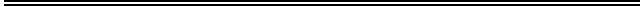 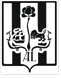 